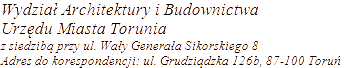 DECYZJE USTALENIE LOKALIZACJI INWESTYCJI CELU PUBLICZNEGOSYMBOL KLASYFIKACYJNY Z RZECZOWEGO WYKAZU AKT: 6733.116PMTDecyzja nr 6.2024 6733.11.37.2023 PŻ KZ 02.04.2024Toruńskie Wodociagi Sp. z o.o. ul. Rybaki 31-35 poprzez Roberta Barona IBS
ul. Strobanda 16B/5- ToruńBudowa sieci wodociągowej w pasie drogowym ul. Bulwar Filadelfijski w Toruniu.Inwestycja celu publicznego, obiekt infrastruktury technicznej.dz. nr 359, 361, 362 obr. 12